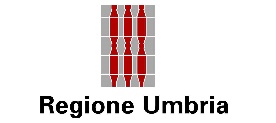 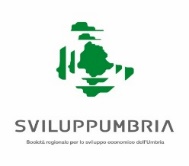 ALLEGATO D)DICHIARAZIONE SOSTITUTIVA DI ATTO DI NOTORIETA’ (art.47 D.P.R. 445 del 28 dicembre 2000) CASI DI NON ASSOGGETTABILITA’ ISCRIZIONE INPS E INAILIl/La sottoscritto/a ______________________________ nato/a a ________________________________  (provincia di _____) il __________________ Cod. Fiscale _______________________________________ e residente a ___________________________ in Via ____________________________________ n. ____  Titolare della ditta individuale Legale rappresentante della Società __________________________________________________  con sede legale a _________________________ in Via ___________________________________ n.____ e sede operativa a ________________________ in Via ___________________________________ n.____ Cod.Fisc./P.IVA ____________________ P.E.C.___________________________ Consapevole della responsabilità e delle sanzioni penali previste dall’art. 76 del D.P.R. 445/2000 per false attestazioni e dichiarazioni mendaci e sotto la propria responsabilità   DICHIARAChe la Ditta …………………………………………………………  	Non è iscritta ad alcuna posizione INPS in quanto __________________________________Oppure 	è iscritta con numero matricola INPS: _____________________ sede: _________________  	Non è iscritta ad alcuna posizione INAIL in quanto _________________________________ Oppure 	è iscritta con numero matricola INAIL: _____________________ sede: _________________ Tipo di impresa _______________________________________ Numero totale dipendenti _________Di essere a conoscenza che le amministrazioni procedenti sono tenute ad effettuare controlli periodici sulla veridicità delle dichiarazioni sostitutive, ai sensi dell’art. 71 del medesimo testo unico di cui al D.P.R. n. 445/2000; Il sottoscritto dichiara, altresì, di essere informato, ai sensi e per gli effetti di cui all’art. 13 del REG UE 679/2016 e successive modificazioni ed integrazioni, che i dati personali raccolti saranno trattati, anche con strumenti informatici, esclusivamente nell’ambito del procedimento per il quale la presente dichiarazione viene resa. Data:_________________________			     Il/La dichiarante (firmato digitalmente)Il sottoscritto dichiara di aver preso visione dell’Informativa ai sensi dell’art. 13 del Regolamento UE 2016/679) di cui all’Articolo 13 – Informativa sul trattamento dei dati personali forniti con la presente domanda a valere sull’Avviso di cui all’oggettoIn fede Luogo e data ________________________________Firma del legale rappresentante (firmato digitalmente) _______________________________________ 